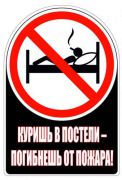 Уважаемые домовладельцы !!!Знаете ли Вы, что свыше 70 процентов всех пожаров в нашем районе происходит в жилом фонде? При этом 90 процентов наших земляков погибают от огня и дыма у себя дома или в гостях. По статистике, большинство пожаров происходят в жилых домах из-за неосторожного обращения с огнем. Самое распространенное нарушение - курение в постели. Курящий засыпает, сигарета падает на постельные принадлежности, что может вызвать возгорание.Ошибочно полагать, что любители покурить в постели не догадываются об опасности своей привычки. Каждый из них прекрасно понимает, что окурок, оставленный на матраце или подушке, может за считанные минуты разгореться в пламя и испепелить весь дом.Однако курильщики полагают, что ситуация находится у них под контролем и что с ними это уж точно не случится.Как правило, именно самонадеянность, усиленная дозой алкоголя, и становится причиной пожара. Проснувшись от запаха дыма, трезвый человек способен спастись сам и оказать помощь другим. Алкоголь же затуманивает сознание. Употребив спиртное, человек становится невнимательным, теряет чувство меры, ответственности. Известно также, что алкоголь почти всегда оказывает усыпляющее действие.Вызвав тление горючего материала, сам окурок через некоторое время гаснет. Но образованный им очаг тления при благоприятных условиях может превратиться в пожар. В условиях, обеспечивающих концентрацию тепла, после обугливания места соприкосновения с тлеющей сигаретой происходит саморазогрев горючих материалов, а затем - воспламенение. Время тления при этом колеблется от одного до четырех часов в зависимости от размеров горючего материала, расположенного в районе ожога тления, и условий теплоотдачи.Окурок, брошенный на опилки, вызывает их тление. Также тлеющий окурок способен вызвать воспламенение бумаги, сена или соломы. Из этого следует, что пожары, вызванные непогашенной сигаретой, более распространены, чем может показаться на первый взгляд.Окурки, брошенные с балконов или окон, могут также спровоцировать пожар, попав на балконы или лоджии нижерасположенных этажей, где часто хранят старые вещи, емкости с горючими и легковоспламеняющимися жидкостями. Окурок может попасть в квартиру через открытую форточку, где условия для развития горения могут быть самыми благоприятными.ОНД и ПР по рабочему поселку Локомотивный, Карталинскому, Варненскому и Брединскому районам УНД и ПР Главного управления МЧС России по Челябинской области обращает внимание жителей и гостей на необходимость соблюдения мер пожарной безопасности в быту. Курение в постели – опасно для жизни! Будьте бдительны!Будьте осторожны с огнем ! Не бросайте спички и окурки не затушенными !  При возникновении пожара немедленно вызывайте по телефону 01 или 101 пожарную охрану !!!Заместитель начальника Отдела надзорной деятельности и профилактической работы по рабочему поселку Локомотивный, Карталинскому, Варненскому и Брединскому районам УНД и ПР Главного управления МЧС России по Челябинской области Казанцев И.В.Ведущий специалист – эксперт ОНД и ПР Богдановская М.А. 